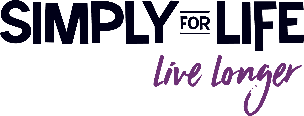 Simply For Life Amherst is looking to hire a part time Receptionist/Market Clerk!Candidates must be energetic and self motivated, with lots of initiative and a keen interest in nutrition & fitness.The successful candidate will have outstanding organizational and time management skills and be proficient with computers with the ability to multitask while providing consistent "awesome" customer service with a positive attitude to all of our clients and customers.We are looking for someone who loves to smile and lives a positive, healthy, active lifestyle. :)If you think you would be a good fit with our team please submit a resume and cover letter addressed to Christine at info.amherst@simplyforlife.comPlease note that this position will be 10-15 hours per week to start with the possibility to work towards a full-time position. Evenings and weekends will be required. Pay will be determined by experience and education.Thank you to all who apply, however only those selected for an interview will be contacted.